                                                              Свято «Дарунки осені»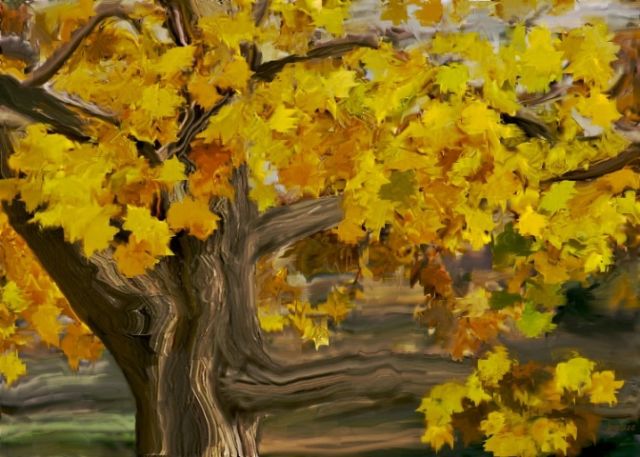 2 класПідготували вчителі:Чумак Н.А., Корнієнко Л.І.,Данілова О.І.Мета: розширювати і збагачувати знання дітей про природні зміни, які відбуваються восени, про користь вживання овочів та фруктів, сприяти дотриманню дітьми здорового способу життя, сприяти розвитку творчих здібностей, позитивних рис характеру, виховувати любов до природи, дбайливе ставлення до неї, любов і повагу до людей, до традицій і звичаїв нашого народу, виховувати почуття відповідальності за спільну справу, бажання працювати в колективі.Ведучий. Сонечко землю вже не зігріває                  Із дерев пожовкле листя опадає                  Часто дощик ллється,                  Птахи відлітають,                  У садах збирають щедрі урожаї                  Відгадайте, діти, коли це буває?Господиня.       Добрий день вам ,люди добрі,                            Щиро просим до господи                             Другий клас вас всіх вітає                             Щастя, радості бажає!!!Господар.          Любі мами, любі тата!                            На осіннє наше свято                            Вся зібралася родина,                            І золота осіння днина                            Двері відкриває,                             З осінню вітає!Пісня.Учитель.  Ой, хто там тихо ходить гаєм?                  Всі дерева роздягає,Дощем часто моросить,Зранку може й морозитьСонечком вже нас не грієА холодним віє?Цим нагадує вона,Що за нею йде зима.Ви здогадалися, хто вона?….Діти, до нас на свято завітала незвичайна гостя, сама красуня Золота осінь.Осінь.  Добрий день! В добрий час!             Рада, рада бачить вас!             Я – Осінь золота.             Прийшла до вас на свято,               І всім вам принесла даруночків багато.              Я дарую вам калиноньку в намисті,              Пишний коровай і квіти променисті.Я дуже вдячна вам, що ви запросили мене на свято. А чи знаєте ви назви моїх місяців? А що цікавого ви знаєте про моїх синочків?1 учень.          Вересень місяць добре годує,                          Овоч смачненький дітям дарує.2 учень.         А місяць жовтень  мряку розвіє,                         В лісах, садочках лист пожовтіє.3 учень         А листопад – той жалю не має,                       З дерев останнє листя зриває.4 учень.         Перший місяць – вересень, він смачний,                        Нам дарує яблука запашні,                        Груші, сливи, дині і виноград-                        То солодка радість для малят.5 учень.        Жовтень місяць – красень і чарівник,                       До багатства й розкошів  дуже звик                                     Повні жмені золота розсипа,                                     Землю, мов царівну, він одяга.               6 учень        А листопад зветься так недарма,                                    Бо останнє листячко обрива.                                     Вітер понад лісом співа – гуде                                    Засинайте скоріше, зима іде!Пісня. Осінь.              Не сама до вас прийшла.                            Я синочків привела.                          Заходьте, синочки мої,                           Нас тут чекають.( Виходять осінні місяці)Вересень.              Я, добрий місяць вересень,                                 Тепло вам дарував.                                  Відкрив я школу вам,                               Гостинці припасав.                               Повні Вересня комори:                              Кавуни і помідори, спілих яблук,                             Груш і слив цілі гори натрусив.                             Я звуся вереснем,                             Бо квітую вересом,                             Ваші прадіди, бувало,                              Мене й «Сивнем» називали.                            Маю друзів я багато.                            І сьогодні всі вони                           Будуть вам допомагати                          Мандрувати восени.Жовтень.        Жовтень, так мене назвали,                         Бо кругом все жовтим стало.                         Маю пензель чарівний,                         Маю пензель золотий.                         Розфарбую все навкруг                       Золотіє ліс та луг.Листопад.А я – холодний листопадВсіх у хату заганяю.Птахів в дорогу відправляюЗриваю листя із деревІз зимою вас вітаю.Листопадом мене називають.Бо листочки з дерев опадають.Всі дерева стоять уже голі –Нашумілись до літа доволі.Черв*ячки та комашки поснули,Жабенята сховались у мулі.Темні хмари по небу повзутьІ осінні дощі нам везуть.Учитель   Чудові в тебе синочки, Золота красуне! Кожен із них гарний, чарівний по-своєму.Осінь.   А зараз відгадайте мої загадки.І гірка, і завжди свіжа,Всі їдять її, одначе,Хто її ножем поріже,Неодмінно сам заплаче.         (Цибуля)Вона на грядці сонцем сяє,Родичів багато має,Гарбузова господиня,Знають всі: зоветься…. (диня)Вони зеленої всі масті,Всі довгасті і смугасті.Прив*язали їх в рядкахНа зелених ланцюжках.Гарбузові сини й дочкиМи звемо їх …              (огірочки) Вони цукрові і кормові,А бувають ще й столові.Ростуть у полі рядками,Всі звуть їх ….          (буряками)Її смажать, її варять,Хоч отрутою і кроплять,Всі їдять її і хвалять,А ім.*я її …             (картопля)На городі восениЛежать жовті кабани,-Прив*язані за хвости,Щоб не надумали втекти. ( Гарбузи)Сто хустин собі напнула,Кожушок вдягнуть забула. (Капуста)Що то за голова,Що лиш зуби й борода. (Часник)Коли був я молодий,Набравсь лиха та біди.Всяк любив мене, й кохав,І щипав мене й кусав,А коли я став старий,Хтось окропом обварив. (горох)Інсценізація «Гарбуз вибирає господиню».Ведуча.Жовтопузий пан ГарбузПідкрутив зелений вус,По городу походжає,Собі пару вибирає.Морква косу розчесала,Гарбузові проспівала…Морква.Ой, Гарбузе, Гарбузоньку,Візьми мене, дівчиноньку!Я струнка і кучерява.Буду тобі для забави.Гарбуз.Ні! Морквиця не годиться,Бо худа і жовтолиця,Та ще й хвалиться собоюІ пишається красою.Морква.Не худа я, а струнка!Йду за пана Буряка.(Танець моркви і буряка.)Ведуча.Картоплина підкотилась,Гарбузові уклонилась..Картоплина.Ой, Гарбузе – Гарбузоньку,Візьми мене, дівчиноньку!Я хазяйка працьовита,У роботі дуже спритна.Гарбуз.             Подивись на себе, мила!             Личко ти давно не мила,              Ходиш в платтячку брудному,             Не потрібна ти нікому.Картоплина.             Як тобі я не така,             То піду за Часника!Танець Картоплини й Часника.Ведуча.              Капустина застидалась,               Тихо з грядочки озвалась…Капуста. Ой,  Гарбузе – Гарбузоньку,Візьми мене, дівчиноньку!Я заможна господиня,Хусток в мене повна скриня.Гарбуз.             Не візьму тебе до хати,             Бо не любиш працювати.            Лиш одну роботу знаєш:            Кожен день хустки міняєш.Капуста.               А капусточка сміється:Пан Горох круг мене в’ється!Танець Капусти й Гороху.Ведуча.Цибулина золотистаОдягла нове намисто…ЦибуляОй,  Гарбузе – Гарбузоньку,Візьми мене, дівчиноньку!Буду тебе лікувати,Всю родину доглядати.Гарбуз.Не візьму я цибулину                Навіть на одну хвилину!               Зла вона і язиката,               Буде мене допікати.Цибуля.             Як тобі я не така,             То піду за Огірка!             Танець Цибулі та Огірка.Ведуча.             Жовта диня на осонні             Потягнулася спросоння…Дина.Ой,  Гарбузе – Гарбузоньку,Візьми мене, дівчиноньку!             Золотиста я, і гожа,             І на тебе трошки схожа.Гарбуз.             Обійшов город не марно:             Подругу знайшов я гарну.             Буде в мене господиня              Золотиста кругла диня!Гарбуз бере Диню за руку, пританцьовує.Інсценізація укр. Народної пісні «Ходить гарбуз по городу»Ведуча.             Ходить Гарбуз по горду,             Питається свого роду…Гарбуз.             Ой, чи живі, чи здорові             Всі родичі Гарбузові?Ведуча.             Обізвалась жовта Диня,             Гарбузова господиня…Диня.             Іще живі, ще здорові             Всі родичі ГарбузовіХодить за Гарбузом.Диня.            Та чи я не жовта Диня?            Та чи я не господиня?            Та Гарбуз ніколи з роду            Сам не обходив городу.            Зараз мушу одягатись            Та й сама до діла братись,            Бо мужчини – що з них взяти –             Їм не можна довіряти.Ведуча.Ходить Гарбуз по городу,Питається свого роду…Гарбуз.             Ой, чи живі, чи здорові             Всі родичі Гарбузові?Ведуча.          Обізвались Огірочки,          Гарбузові сини та дочки.Огірочки.          Іще живі, ще здорові          Родичі Гарбузові.          Ми, зелені огірочки,          Гарбузові сини та дочки,          На городі виростаєм,          Плестися ми полюбляєм .          В нас колючі дуже бочки,          Ми не хочем в козубочки,          Виглядаєм з-під листочка –          Не знайдете огірочка!          Полюбляють нас свіженькі,          І в салатах, і ціленькі,          Мариновані, квашені,          І солені, і перчені.          І дарма, що ми маленькі,          Бо зелені Огірочки –           Гарбузові сини й дочки!Диня і Гарбуз.           Огі-огірочок,           Де ж ти, наш синочок?Диня.            Огірочки, діти!            Що з вами робити?            Вас усі гукають,            Цілий день шукають.            Що тепер за молодь,            Що тепер за діти,            Що не можуть в хаті            І хвилини всидіти!Ведуча.             Ходить Гарбуз по городу.             Питається свого роду.Гарбуз.             Ой, чи живі, чи здорові             Всі родичі Гарбузові?Ведуча.         Обізвалась Морквиця,         Гарбузовая сестриця…Морква.         Іще живі, ще здорові         Родичі Гарбузові!Капуста.         Привіт, сусідко Морковице!         Як справи? Як життя-буття?         Я чула, що вже йде зима.Морква.         Ніяка я не Морковиця,         Хоч і Гарбузова сестриця.         Насправді – я пані Морквина,         В мені багато каротину.Капуста.         Не смію з вами сперечатись.         Але вже час нам всім збиратись.Морква.         Ще хочу трохи погуляти          На Гарбузовому просторі,          І косу-гичку розпускати…          Я ще насиджуся в коморі!          Чого ж ви, тітко Капустино,           Вдягнулись у сто дві свитини?Капуста.           Таку вже маю вдачу я,           Так звикла одягатися            Уся моя рідня.            Голубчики смачні із мене тлусті,            Й дітей знаходять у листках капусти.Морква.            Дались вам всі ці діти, фе!            Великий клопіт, от і все!Капуста.             Хоч клопіт,             А радість нам приносять діти.             Для чого ж ми тоді              Живем на цьому світі?Ведуча.             Ходить Гарбуз по городу.             Питається свого роду.Гарбуз.             Ой, чи живі, чи здорові             Всі родичі Гарбузові?Ведуча.         Обізвалась Бараболя,         А за не – і Квасоля…Квасоля.         Іще живі, ще здорові         Родичі Гарбузові!Квасоля.         Я квасолька вся зелена,         Росту аж до неба.         І тендітна, і привітна,         Стебла, як антени.         Я потрібна дуже людям,          В борщ, у суп, в салати,          Ну, а ти занадто кругла,          Як тебе хоч звати?Бараболя.           Бараболька і картопля,           Крумплі й бульба люба.           І вживають замість хліба           Часто мене люди.            Хоч в землі зростаєм всі ми            Дружньою сім’єю,            Страв найбільше варять з мене,             Бульбочки своєї.Квасоля.             Хто потрібніший із нас,             Годі сперечатись.             Краще в Дині – господині             Про це розпитатись.Диня.             Овочі нам всім потрібні,             Бо ростуть не марно.             Ну, а  вам скажу я, друзі:             Хвалитись не гарно!Ведуча.             Ходить Гарбуз по городу.             Питається свого роду.Гарбуз.             Ой, чи живі, чи здорові             Всі родичі Гарбузові?Ведуча.            Обізвались Буряки,            Гарбузові свояки…Буряки.            Іще живі, ще здорові         Родичі Гарбузові!Ведуча. Обізвався старий біб…Старий біб.         Я піддержав увесь рід!         Іще живі, ще здорові         Родичі Гарбузові!Пісня.(Виходять дівчатка, збирають листочки  в букетики)Оленка.   Доброго дня, дівчатка. Куди це ви йдете?Даринка. А ми зібралися до лісу. Як гарно там, адже осінь прийшла. Іринка.Ми хочемо помилуватися осінньою красою, назбирати листочків, поспостерігати за природою, прислухатись до її шелесту.Дівчата.Ходімо з нами, не пожалкуєш.Даринка.А осінь справді чарівна, дивовижна і гарна. Ось лише поглянь. Скрізь переважають дивні теплі кольори – рудий, червоний, жовтий, помаранчів…( виходить хлопчик – художник)Художник.Я вражений багатством барв, красою дерев у нашім краї і хотів би теж зібрати чарівний осінній букет та залишити собі на згадку про дово-осінь.( збирає букет із листочків)Художник.Осене, красунечко, осене чарівна,Та вдяглася в золото, наче та царівна.Всі ми закохалися у пейзажі – диво.Хоч і сумно трішечки, але ж так красиво!Всюди барви осені теплі і чудові.І ліси приваблюють різнокольорові.А в повітрі пахощі із полів та саду,Все з городів звезено, складено до ладу.Тож спасибі, осене, за дарі чудові.Будемо ми з хлібом всі ситі та здорові.Учень.Ось  жовтий лист із дерева летитьІ землю всю вкриваєА з хмари дощик дріботить Й довкілля поливає.Красуня осінь по землі ідеІ чари нам дарує.Та за собою сум чомусь веде,І дощик ось сумує.Учениця.Сумує все, бо вже тепла нема,Осінні квіти щедро одцвіли.А темна хмара небо затуляєОсь бачиш, знову дощики пройшли.Учень Пора осіння гарна і мінлива,То дощ, то сонце світиться вгорі.А от і знов набігла хмара сиваЙ додому треба бігти дітворі.Учениця.Чудова осінь і така чарівна!У золоті дерева всі стоять.І трішки сумно, якось ніби дивно,Що всі листочки з дерева злетять.Ліси й садочки стануть зовсім голі,А золото під ноги упаде…На землю сутінки спускаються поволі,А золота й не видно вже ніде.                                                                                                                                                                                                                                                                                                                                                                                                                                                                                                                                                                                                                                                                                   ( ПІСНЯ)Учитель.Ось і закінчилося свято. А тепер щедра осінь хоче пригостити всіх своїми дарами: яблуками, грушами, горіхами, виноградом. Бо багата вона на врожаї і хоче, щоб люди мали все: хліб і до хліба, овочі та фрукти. А ще всі ми хочемо, щоб наші діти виростали добрими і працьовитими, чесними і вмілими, чуйними і творчими. Щоб уміли бачити красу природи рідного краю і захоплювалися нею.